145 Mayvie\V Ave.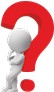 Pineville,WV   24874..,.f------	Sen d er's ad dressApril25,2014 ....f------	DateBe inda Jackson 52 Mayvie\V Ave.Pineville,WV 24874ReciJ>i ent's n am e an d ad dressHow To WlkiDear Be inda:•------	Salutati onWILLYOUJOIN ME IN PROTECTING OUR COMMUNITY?	------ Subject lin eIam sendingthis toyou as a fellov1member of our community.I'm sure that you va ue living in such a quiet and peaceful ne ghborhood,justlike Ido.Youknow,sometimes in order to keepone's community •quiet and peacefu " one has to take act on.As youmay kno\'/,our localCommunity Committee has been meet ng over the past t\VO months to try to find ways to reduce the break-in rate in our area. last week they released their recommendat ons on how best to combat that problem.Body textTheir primary recommendat oncalls for ncreased police and security patrols to	----- of tfle lettersupp ement the localNeighborhood Watch program.Unfortunately,the needed amount is not nduded in this year•s municipalbudget allocat on and there are no additional funds ava lable.Therefore,as a concerned member of this community Ihave decidedthat my business willdonate $1for every SS raisedin the community to cover the additionalsecuritycosts. Iurge youtojoin me today in support ng this \VOrthy cause forour commongood.To make your donation today youcandrop into either one of ourt\VO stores and deposityour donat on in the boxes provided near the front cashes. f youcan't makeit to the store,please send a check ormoney order,made out to "CAC Security Patrol• and mailit to the address lsted above.Very sincerely,	ComJ>lim entary closeGerry SmithPresident and owner	Sign ature block